PEMERINTAH KABUPATEN NGANJUK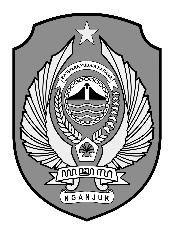 DINAS PERTANIAN Jl.  Anjuk Ladang No. 37 Nganjuk 64417Telp. (0358) 321728 Fax (0358) 325874 E-Mail : pertanian@nganjukkab.go.idPROSEDUR MEMPEROLEH INFORMASI, PENGAJUAN KEBERATAN DAN PENYELESAIAN SENGKETA INFORMASIDalam UU No. 14 Tahun 2008 tentang Keterbukaan Informasi Publik, Hak Pemohon Informasi Publik diatur dalam pasal 4, yang isinya :Setiap Orang berhak memperoleh Informasi Publik sesuai dengan ketentuan Undang-Undang ini.Setiap Orang berhak:melihat dan mengetahui Informasi Publik;menghadiri pertemuan publik yang terbuka untuk umum untuk memperoleh Informasi Publik;mendapatkan salinan Informasi Publik melalui permohonan sesuai dengan Undang-Undang ini; dan/ataumenyebarluaskan Informasi Publik sesuai dengan peraturan perundang- undangan.Setiap Pemohon Informasi Publik berhak mengajukan permintaan Informasi Publik disertai alasan permintaan tersebut.Setiap Pemohon Informasi Publik berhak mengajukan gugatan ke pengadilan apabila dalam memperoleh Informasi Publik mendapat hambatan atau kegagalan sesuai dengan ketentuan Undang-Undang ini.PERMOHONAN INFORMASIAlur Permohonan Informasi Publik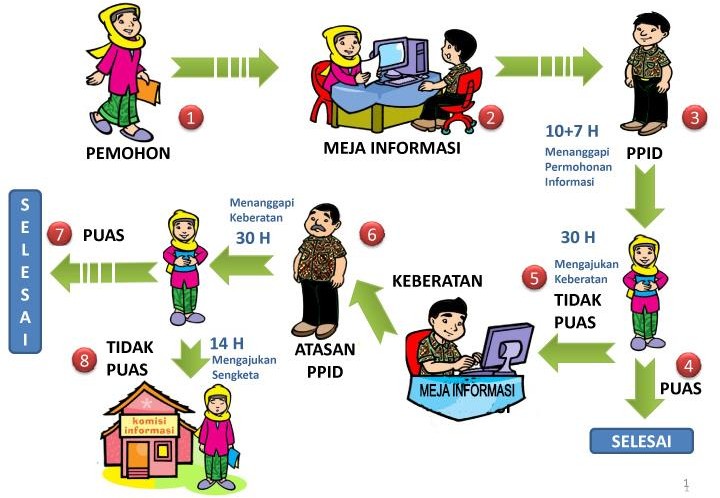 Permohonan Informasi :Website	:	http://ppid.nganjukkab.go.id/page/opd/diskominfo/form- permohonan-informasiEmail	:	diskominfo@nganjukkab.go.id Alamat Kantor :	Jl. Merdeka No. 21Kelurahan Mangundikaran, Kecamatan Nganjuk, Kode Pos 64412 Telepon/Fax (0358) 3550320Tata Cara / SOP (Standar Operasional Prosedur) Permohonan Informasi Publik https://drive.google.com/file/d/1eFO17a8VNiAH5mT0Fdnuq2RMZtoB2PtX/v iew?usp=share_linkPENGAJUAN KEBERATANAlur Pengajuan Keberatan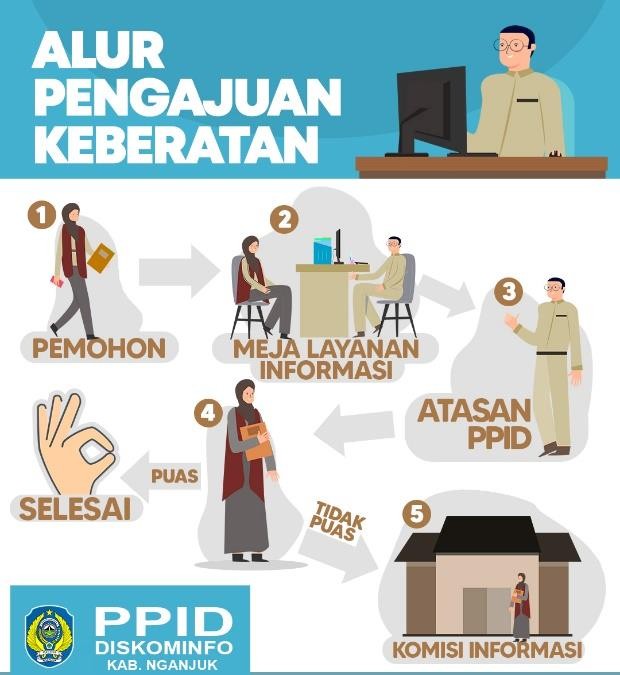 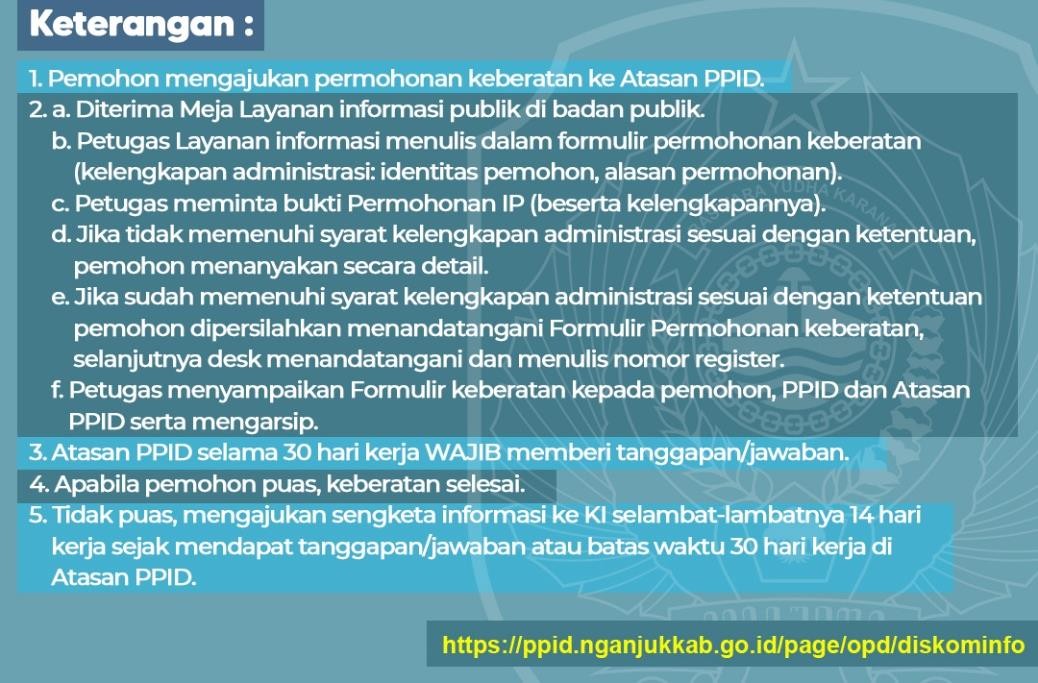 Tata	Cara	/	SOP	(Standar	Operasional	Prosedur)	Pengajuan Keberatan https://drive.google.com/file/d/1_eNIm4bWNxr8vE7Sl2oWRIHnOf1ZNbFB/view?us p=share_linkPENYELESAIAN SENGKETA INFORMASIAlur Penyelesaian Sengketa Informasi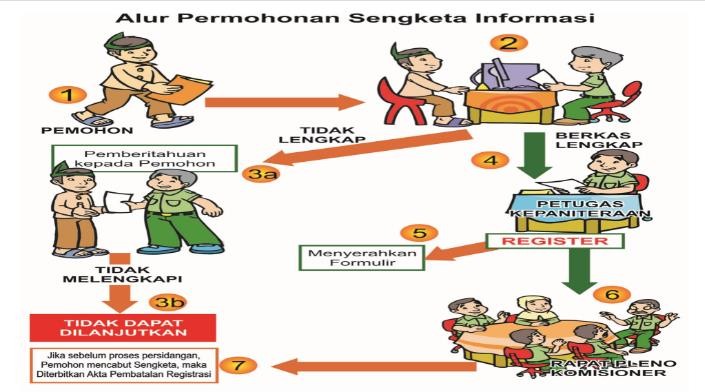 Tata	Cara	/	SOP	(Standar	Operasional	Prosedur)	Penyelesaian Sengketa Informasi https://drive.google.com/file/d/1mzR56fTrbP0gAYMFYnQLfvfRsfZzVQMh/view?usp=share_link